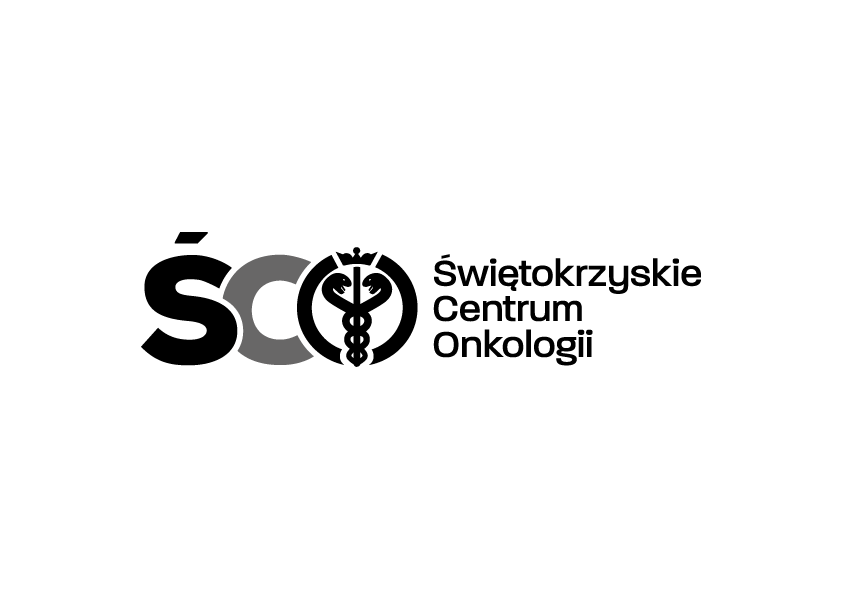 Adres: ul. Artwińskiego 3C, 25-734 Kielce  Sekcja Zamówień Publicznychtel.: (0-41) 36-74-474   fax.: (0-41) 36-74071/481 strona www: http://www.onkol.kielce.pl/ Email:zampubl@onkol.kielce.plAZP.2411.119.2023.MMO                                                                                            Kielce, dn.  27.06.2023 r.WSZYSCY  WYKONAWCYWYJAŚNIENIA DOTYCZĄCE SWZDot. AZP.2411.119.2023.MMO:. Zakup i dostawa preparatów dezynfekcyjnych dla Apteki Szpitalnej Świętokrzyskiego Centrum Onkologii w KielcachNa podstawie Art. 284 ust. 2 ustawy Prawo zamówień publicznych Zamawiający przekazuje treść zapytań dotyczących zapisów SWZ wraz z wyjaśnieniami.W przedmiotowym postępowaniu wpłynęły następujące pytania:Pytanie nr 1 Dotyczy wysokości kar umownych Prosimy o zmianę zapisu umowy w następujących paragrafach: • § 6 ust.1 pkt. b na: w razie opóźnienia w dostarczeniu towaru albo opóźnienia w usunięciu stwierdzonych wad, braków lub niezgodności towaru z umową ponad terminy określone w umowie, Wykonawca zapłaci Zamawiającemu karę umowną w wysokości 0,2% wartości zamówionej dostawy netto, licząc za każdy dzień opóźnienia.Odpowiedz: Zamawiający nie wyraża zgody, podtrzymuje zapisy SWZ.Pytanie nr 2 Pakiet 3 poz. 5Proszę o zadanie pytania o produkt Desderman Care 1l i Desmanol 1l  z informacją ze Desderman Pure zakończyliśmy produkcję tego produktu.W związku z zakończeniem produkcji preparatu opisanego w tej pozycji prosimy o dopuszczenie do oceny  alkoholowego płynu do higienicznej i chirurgicznej dezynfekcji rąk na bazie etanolu, bez zawartości substancji zapachowych oraz barwiących? Skład: Etanol 83,7g/100g. Produkt bez zawartości jodu, chlorheksydyny. Produkt zawiera innowacyjną formułę substancji pielęgnujących (D-pantenol i vitamina E). Higieniczna dezynfekcja skóry rąk  EN 1500 - 30 sekund, chirurgiczna dezynfekcja EN 12791 - 90 sekund. Spektrum działania potwierdzone badaniami: B EN 13727, F(C. albicans) EN 13624, Tbc EN 14348, V EN 14476 (HIV, HBV, HCV, vaccinia, rota, noro, adeno) – 15 sek., polio EN 14476 – 30 sek., grzyby EN 13624 w 60 sek. Produkt biobójczy. Opakowania: 1l  z pompką.W związku z zakończeniem produkcji preparatu opisanego w tej pozycji prosimy o dopuszczenie do oceny  alkoholowego płynu do higienicznej i chirurgicznej dezynfekcji rąk na bazie izopropanolu (75g/100g), bezbarwny zawierający substancje nawilżające, pielęgnujące i regenerujące skórę, takie jak D-phantenol i etylohesylogliceryna. Higieniczna dezynfekcja EN 1500 - 30 sek., chirurgiczna dezynfekcja EN 12791 - 90 sek. Testowany dermatologicznie Skuteczny wobec: B, F (C. albicans), V (HIV, HBV, HCV, vaccinia, rota) – 15 sek., MRSA, Tbc (M.terrae, M avium), V(noro) w 30s., z możliwością rozszerzenia o wirusa adeno wraz z wydłużeniem czasu działania (2 min.). Działanie przedłużone do 3h. Możliwość użycia na oddziałach dziecięcych i noworodkowych. Produkt biobójczy. Opakowanie 1L z pompką.Odpowiedz: Zamawiający dopuszcza powyższe.Pozostałe zapisy SWZ pozostają bez zmian.                                                                                                                                                Z poważaniem                        Kierownik Sekcji Zamówień Publicznychmgr Mariusz Klimczak